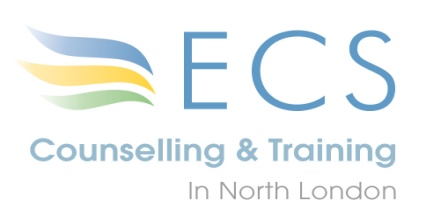 ST PAUL’S CENTRE, 102A CHURCH STREET, ENFIELD, MIDDLESEX, EN2 6ARTel: 020 8367 2333  Email: info@enfieldcounselling.co.uk Web: www.enfieldcounselling.co.ukECS Training Application Form 	ConfidentialThree Year Diploma in Psychodynamic CounsellingName:			..............................................................................................................................Address	:		............................................................................................................................................................................................................................................................	..............................................................................................................................Telephone Daytime:	......................................................................Telephone Evening: 	......................................................................Email:			.....................................................................Date of birth:		......................................................................Occupation:		.............................................................................................................................Please complete the following questions:QualificationsYou need to include qualifications gained after secondary school...........................................................................................................................................................................................................................................................................................................................................................................................................................................................................................................................................................................................................................................................................................................................................................................................................................................What is your reason for applying for this course?......................................................................................................................................................................................................................................................................................................................................................................................................................................................................................................................................................................................................................................................................................................................................................................................................................................................................................................................................................................................................................................................................................................................................................................................................................................................................................................................................................................................................................................................................................................................................................................................................................................................................................................................................................................................................................................................................................................................................................................................................................................................................................................................................................................................................................................................................................................................................................................................................................................................................................................................................................................................................................................................................................................................................................................................................................................................................................................................................................................................................................................................................................................................................................................................................What is your experience with working with people, including voluntary work?......................................................................................................................................................................................................................................................................................................................................................................................................................................................................................................................................................................................................................................................................................................................................................................................................................................................................................................................................................................................................................................................................................................................................................................................................................................................................................................................................................................................................................................................................................................................................................................................................................................................................................................................................................................................................................................................................................................................................................................................................................................................................................................................................................................................................................................................................................................................................................................................................................................................................................................................................................................................................................................................................................................................................................................................................................................................................................................................................................................................................................................................................................................................................................................................................3. 	What is your interest in counselling?Write about how your interest in counselling developed. You can include life experiences which mayhave influenced you. Please use a separate sheet if necessary.......................................................................................................................................................................................................................................................................................................................................................................................................................................................................................................................................................................................................................................................................................................................................................................................................................................................................................................................................................................................................................................................................................................................................................................................................................................................................................................................................................................................................................................................................................................................................................................................................................................................................................................................................................................................................................................................................................................................................................................................................................................................................................................................................................................................................................................................................................................................................................................................................................................................................................................................................................................................................................................................................................................................................................................................................................................................................................................................................................................................................................................................................................................................................................................................................4. 	Personal historyPlease give details of life events you consider important.......................................................................................................................................................................................................................................................................................................................................................................................................................................................................................................................................................................................................................................................................................................................................................................................................................................................................................................................................................................................................................................................................................................................................................................................................................................................................................................................................................................................................................................................................................................................................................................................................................................................................................................................................................................................................................................................................................................................................................................................................................................................................................................................................................................................................................................................................................................................................................................................................................................................................................................................................................................................................................................................................................................................................................................................................................................................................................................................................................................................................................................................................................................................................................................................................5. 	Personal counselling or psychotherapyPlease give details of current or past therapeutic experiences. If current, please fill in details in thefollowing section.......................................................................................................................................................................................................................................................................................................................................................................................................................................................................................................................................................................................................................................................................................................................................................................................................................................................................................................................................................................................................................................................................................................................................................................................................................................................................................................................................................................................................................................................................................................................................................................................................................................................................................................................................................................................................................................................ReferencesPlease supply details of two referees. Your first referee needs to be your course tutor.Referee 1Name:			................................................................................................................................ Address:		....................................................................................................................................................................................................................................................................................................................................................................................Postcode		................................Telephone: 		...............................................................................................Occupation: 		...............................................................................................Referee 2Name:			................................................................................................................................ Address:		....................................................................................................................................................................................................................................................................................................................................................................................Postcode		................................Telephone: 		...............................................................................................Occupation: 		...............................................................................................Date of application: 	................................................................................................Signed: 			................................................................................................Return your form to Enfield Counselling Service (ECS) by submission date with the application fee of £16.00. This fee is not applicable for ECS certificate students. Make the cheque payable to Enfield Counselling Service. If paying by BACS payment, please quote as reference your name, the name of the course and make payment to:  Enfield Counselling Service, CAF Bank, Account No: 00009093, Sort Code: 40 52 40Name and address of counsellor/psychotherapist:......................................................................................................................................................Orientation State whether psychodynamic: if other orientation state which, e.g: person centred.......................................................................................................Registration State whether counsellor/psychotherapist is registered with UKCP (PP section); British Psychoanalytic Council (BPC) or British Association for Counselling and Psychotherapy (BACP).......................................................................................................Date Started.......................................................................................................Number of sessions per week.......................................................................................................